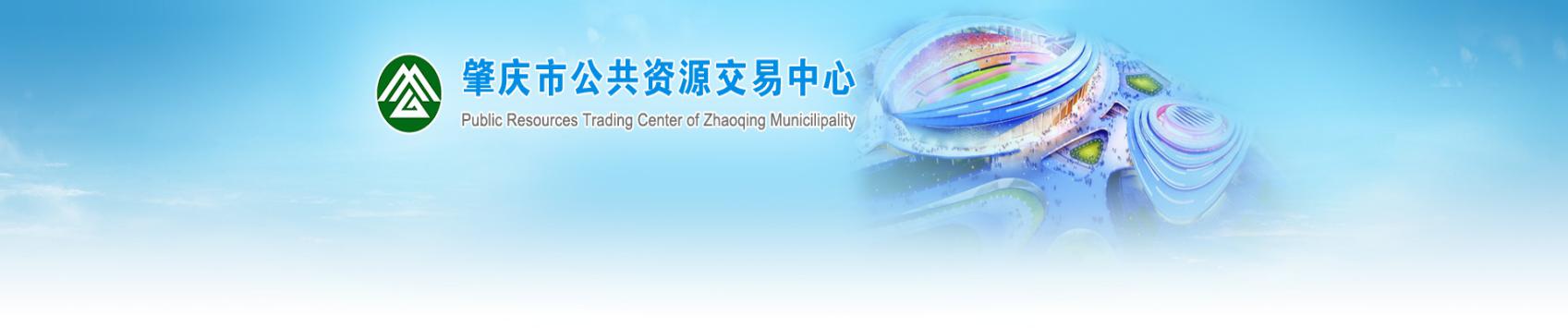 公开招标文件采购项目编号：GPCZQ2023FG001JO采购项目名称：国家税务总局肇庆市税务局业务数据网络专线项目采购人：国家税务总局肇庆市税务局集采机构：肇庆市公共资源交易中心发布日期：2023年1月温馨提示（本提示内容非采购文件的组成部分，仅为善意提醒。如有不一致，以采购文件为准）如无另行说明，投标/投标文件递交时间为投标/投标文件递交截止时间之前30分钟内。如投标/报价供应商以非独立法人注册的分支机构参与投标的，须提供总公司的营业执照副本复印件及总公司针对本项目投标/报价的授权书原件。为了提高政府采购效率，节约社会交易成本与时间，本中心鼓励投标文件使用双面打印，希望购买了采购文件而决定不参加本次投标/报价的供应商，在投标/投标文件递交截止时间的3日前，按《投标/报价邀请函》中的联系方式，以书面形式告知集中采购机构。对您的支持与配合，谨此致谢。投标/投标人如需对项目提出询问或质疑，应按采购文件附件中的询问函和质疑函的格式提交。因场地有限，本中心无法提供足够停车位，不便之处敬请谅解。如有需要，请到周边的停车场停车。总目录第一部分　投标邀请函第二部分　用户需求书第三部分　投标供应商须知第四部分　开标、评标、定标第五部分　合同书文本第六部分　投标文件格式第一部分　投标邀请函肇庆市公共资源交易中心（以下简称“集中采购机构”）受国家税务总局肇庆市税务局（以下简称“采购人”）的委托，对国家税务总局肇庆市税务局业务数据网络专线项目进行公开招标采购，欢迎符合资格条件的供应商参加。一、采购项目编号：GPCZQ2023FG001JO二、采购项目名称：国家税务总局肇庆市税务局业务数据网络专线项目三、采购预算：¥1,588,400.00元。其中，包组1预算：¥788,000.00元；包组2预算：¥595,200.00元；包组3预算：¥205,200.00元。本项目包1、包2、包3投标时整包报价（含线路明细及单价），以整包报价进行评分，采购人及所属单位与中标供应商在合同约定内据实结算。四、项目内容及需求：(采购项目技术规格、参数及要求)数据网络专线服务，服务期为12个月(详见用户需求书）；投标人可对其中一个或多个或全部包组进行投标。评审按包组1、2、3顺序进行。其中包组1和包组2不能兼中（即包组1的中标候选人，可参与包组2评审但不推荐为包组2的中标候选人），包组3不设限制（即包组1和包组2的中标候选人可参与包组3评审并获中标候选资格），每个包组综合得分排名第一的供应商推荐为对应包组中标候选人。本项目属于服务类项目，中小企业划分标准所属行业为：信息传输业。需要落实的政府采购政策：《政府采购促进中小企业发展管理办法》（财库﹝2020﹞46号）、《关于政府采购支持监狱企业发展有关问题的通知》(财库〔2014〕68号)、《关于促进残疾人就业政府采购政策的通知》（财库〔2017〕141号)、《关于环境标志产品政府采购实施的意见》（财库〔2006〕90号）、《节能产品政府采购实施意见》的通知（财库〔2004〕185号）、《关于调整优化节能产品、环境标志产品政府采购执行机制的通知》（财库〔2020〕9号）等。五、投标供应商资格：1、投标供应商应具备《政府采购法》第二十二条规定的条件，提供下列材料：1）具有独立承担民事责任的能力：在中华人民共和国境内注册的法人或其他组织或自然人，投标（响应）时提交有效的营业执照（或事业法人登记证或身份证等相关证明）副本复印件。分支机构参与投标的，须提供分支机构及总公司的营业执照（执业许可证）复印件及总公司出具给分支机构针对本项目投标的授权书原件，授权书须加盖总公司公章。已由总公司授权的，总公司取得的相关资质证书（不包含认证证书）对分支机构有效，法律法规或者行业另有规定的除外。2）有依法缴纳税收和社会保障资金的良好记录：提供投标截止日前6个月内任意1个月依法缴纳税收和社会保障资金的相关材料。如依法免税或不需要缴纳社会保障资金的，提供相应证明材料。3）具有良好的商业信誉和健全的财务会计制度：供应商必须具有良好的商业信誉和健全的财务会计制度（提供2021年度财务状况报告或基本开户行出具的资信证明）。4）履行合同所必须的设备和专业技术能力：按投标（响应）文件格式填报设备及专业技术能力情况。5）参加采购活动前3年内，在经营活动中没有重大违法记录：在经营活动中没有重大违法记录：参照投标（报价）函相关承诺格式内容。重大违法记录，是指供应商因违法经营受到刑事处罚或者责令停产停业、吊销许可证或者执照、较大数额罚款等行政处罚。（根据财库（2022）3号文，“较大数额罚款”认定为200万元以上的罚款，法律、行政法规以及国务院有关部门明确规定相关领域“较大数额罚款”标准高于200万元的，从其规定）2、落实政府采购政策需满足的资格要求：无。3、本项目的特定资格要求：包组1和包组2和包组3的特定资格要求如下：1）本项目不接受联合体投标。2）已报名并获取本项目采购文件。3）信用记录：供应商未被列入“信用中国”网站（www.creditchina.gov.cn）“失信被执行人或税收违法黑名单或政府采购严重违法失信行为”记录名单；不处于中国政府采购网（www.ccgp.gov.cn）“政府采购严重违法失信行为信息记录”中的禁止参加政府采购活动期间。（以采购代理机构于投标（响应）截止时间当天在“信用中国”网站（www.creditchina.gov.cn）及中国政府采购网（http：//www.ccgp.gov.cn/）查询结果为准，如相关失信记录已失效，供应商需提供相关证明资料）。4）供应商必须符合法律、行政法规规定的其他条件：单位负责人为同一人或者存在直接控股、管理关系的不同供应商，不得同时参加本采购项目（或采购包）投标（响应）。为本项目提供整体设计、规范编制或者项目管理、监理、检测等服务的供应商，不得再参与本项目投标（响应）。投标（报价）函相关承诺要求内容。备注：1、本项目报名方式：（1）线上报名下载并填写本项目公告附件1：报名信息填报表，将填写完整的附件1：报名信息填报表在规定的报名时间内发送电子邮件到zcb2109923@163.com。（注：以电子邮件到达时间为准，超出2023年1月16日下午17:30时间点的报名无效）（2）现场报名地址：广东省肇庆市端州区端州三路24号二楼政府采购部门窗口处；时间：规定的报名时间内工作日的上午9:00-12:00、下午14:30-17:30。（注：须提交附件1：报名信息填报表）2、本项目招标公告已经提供本项目电子版招标文件下载。如需获取本项目纸质版招标文件，请在规定报名日期内，工作日的上午9:00-12:00、下午14:30-17:30，到肇庆市公共资源交易中心（地址：肇庆市端州区端州三路24号）二楼政府采购部门窗口处领取。3、本次招投标活动无需交纳投标保证金。4、允许除投标人及其代表之外的其他人员在登记人员身份信息后观摩开标活动。六、符合资格的投标供应商应当在2023年1月9日起至2023年1月16日期间按照上述方式报名。七、投标截止时间：2023年1月30日上午9:30八、投标文件递交地点：广东省肇庆市端州区端州三路24号肇庆市公共资源交易中心三楼303室。九、开标时间：2023年1月30日上午9:30十、开标地点：广东省肇庆市端州区端州三路24号肇庆市公共资源交易中心三楼303室。十一、集中采购机构联系人：梁先生	采购人联系人：张先生电话：0758-2109923	电话：0758-2713304传真：0758-2109920	联系地址：肇庆市端州三路24号	联系地址：广东省肇庆市棠岗路1号邮编：526020	邮编：526020	肇庆市公共资源交易中心2023年1月9日第二部分　用户需求书注意：本需求书中如有标注“★”的条款，投标人如不响应或作出负偏离响应的，作无效投标处理。本项目用户需求书中，如有标注“▲”的条款均为评审的重要评分指标，投标供应商若有“▲”条款未响应或负偏离响应的，将导致其响应性评审严重扣分。1、需求范围说明1.1、项目概述随着税务系统信息化建设程度越来越高，对计算机网络依赖性越来越深。目前肇庆市税务系统部署较多的业务专线，业务系统均需稳定、IP地址固定的互联网接入。现根据工作需要，我局2023年度（2023年2月1日-2024年1月31日，合计12个月）需继续租用运营商的数据网络专线服务,项目整体预算¥158.84万元。报价单价高于最高限价，或者包组总价高于预算，均为无效报价。1.2、项目目标1.3、项目需求包组1（A组专线线路）内容包组2（B组专线线路）内容包组3（互联网线路）内容备注：上述包组1、包组2、包组3所有明细线路租用到期时间为2024年1月31日，开始时间具体以实际开通时间为准。2、服务内容与要求2.1、服务内容★（1）故障的解决时限为最迟在10分钟内远程响应，4小时内处理故障，排除线路、设备、线缆（包括至采购人路由设备的线缆）和网络准入控制设备的全部故障。当线路故障处理完毕后，服务商在20分钟内通知采购人，在三个工作日内提交书面故障报告。（要求提供承诺函，格式自拟，加盖投标人公章）★（2）服务商对线路通信质量提供长期、不间断的监测，发现问题应及时解决并告知采购人。（要求提供承诺函，格式自拟，加盖投标人公章）★（3）服务商按采购人要求免费提供重要时段的特殊保障。（要求提供承诺函，格式自拟，加盖投标人公章）（4）服务商要制定完善的紧急故障处理流程及应急方案，保证紧急情况下快速故障处理，缩短故障处理时限。服务商应具备应急通信的能力，如遇不可抗力因素（如地震、洪水等）造成的线路阻断，服务商应在短期内采用应急手段恢复通信。（5）服务商如对线路进行技术割接，应提前5天通知采购人，经协商同意后实施，且不得影响采购人的正常业务。（6）两方服务商每半年模拟其中一条线路故障，另一条线路自动切换操作。2.2、服务对象与范围国家税务总局肇庆市税务局2.3、项目总体要求2.3.1、网络性能要求2.3.2、带宽要求2.3.3、维护要求为确保互联网办公区域的正常办公，提升无线wifi办公区域的安全接入准则，服务商须作出以下承诺（承诺函格式自拟，加盖服务商公章）：★（1）服务商提供的WIFI接入服务具有个性化的PORTAL页面：可提供个性化PORTAL页面制作；（要求提供承诺函，格式自拟，加盖投标人公章）★（2）服务商提供的WIFI接入服务具有上网行为统计：WIFI平台可记录上网用户的号码、上下网时间和在线时长以及上网IP地址；（要求提供承诺函，格式自拟，加盖投标人公章）（3）服务商提供的WIFI接入服务具有上网带宽限制：可限制每个经过认证上网用户的上网带宽；（4）服务商提供的WIFI接入服务具有上网时长限制：可以限制每个经过认证上网用户每天的上网时长；（5）服务商提供的WIFI接入服务具有白名单设置：可在WIFI平台针对目标网站设置白名单，针对上网终端用户设置。2.4、对服务方的要求★（1）服务商须承诺在项目中标后，服务商按时提交线路运行季报；对新增的业务需求（或业务需求变更），应评估工作量，并由采购人审核确认；服务工作结束后，须提交总结报告，由采购人进行评估验收。税务专网线路应在中标后10天内全线开通，税务局无线Wifi覆盖应在中标后20天内完成建设并开通使用。在wifi开通前，中标运营商应提出备用方案并在3天内实施完毕。（要求提供承诺函，格式自拟，加盖投标人公章）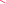 （2）要求服务商向采购人提供最高级别的大客户服务待遇。（3）服务商应免收光纤传输线路初装一次性费用，按照进度要求和国家标准完成光纤传输线路的安装、调试和验收。（4）服务商应负责对光纤传输线路提供保障维护，运维保障范围包括光纤的通讯传输线路、传输设备等传输线路所使用设备。★（5）服务商7×24安排专人监视网络运行状况，及时发现网络隐患，确保网络安全可靠运行。每半年中标方需现场模拟线路故障，线路应急自动切换必须通过测试。（要求提供承诺函，格式自拟，加盖投标人公章）★（6）服务商应向采购人提供7×24的不间断技术支持服务，并指定固定联系人。服务商在接到用户故障申告后，在30分钟内响应，一般故障在4小时内解决（含赶途时间），重大故障在2小时内解决（含赶途时间）。（要求提供承诺函，格式自拟，加盖投标人公章）（7）服务商应向采购人提供故障回访、重大障碍分析报告等。（8）服务商因组织网络调整时段发生光纤传输线路中断，为非光纤传输线路故障，应至少提前1天与采购人协商，并得到采购人同意后再对用户光纤传输线路进行网络调整。（9）服务商需配置专门客户经理和技术支撑工程师负责本项目在合同期内的专属一站式快速响应服务，一站式响应商务和技术需求包括：一站业务受理、一站故障申告、一站付费结算、一站技术支持等。（10）服务商理解并同意“服务期限内如因相关法律法规等政府规范性文件要求，税收征管改革发展需要等原因采购人有权单方面终止合同，支付实际发生服务期费用”。★（11）提供每年重大节日保障服务，重大保障期间，中标方应积极派驻工程师配合客户应急要求。（12）服务商须承诺在项目中标后需与采购人签订保密协议，施工人员应遵循采购人的各项规章制度。所接触的肇庆市税务局专有信息仅限于本人在本项目中使用，不得向他人泄露，更不得用于演示或宣传。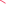 2.5、服务期限及进度要求项目服务期限：2023年2月1日--2024年1月31日，合计12个月。开始时间具体以实际开通时间为准。2.6、项目实施地点广东省肇庆市，具体由采购人指定。3、付款方式（1）本项目由线路所属单位分别与中标方签订合同，按月支付费用，先使用再结算。（2）中标方应于每月结束后提供上一个月的费用清单，并开具正式发票，采购人收到中标方开具的正式发票后，按采购人内部报销流程转账支付。实际付款费用=线路服务费用光纤线路单价*线路条数*使用时间第三部分　投标供应商须知一、	投标费用说明1.	投标供应商应承担所有与准备和参加投标有关的费用。不论投标的结果如何，集中采购机构和采购人均无义务和责任承担这些费用。2.	本次招标不向中标供应商收取交易服务费。二、	投标有效期	本项目投标有效期为投标截止日起至少90个日历天。三、	招标文件3.	招标文件的构成3.1	招标文件由下列文件以及在招标过程中发出的澄清更正文件组成：1)	投标邀请函2)	用户需求书3)	投标供应商须知4）	开标、评标、定标5)	合同书格式6)	投标文件格式7)	在招标过程中由集中采购机构发出的澄清更正文件等4.	招标文件的澄清更正4.1	集中采购机构对招标文件进行必要的澄清更正的，澄清或者修改的内容可能影响投标文件编制的，于投标截止时间的15天前在指定媒体上发布公告，并通知所有报名及购买招标文件的投标供应商，报名及购买招标文件的投标供应商在收到澄清更正通知后应按要求以书面形式（加盖单位公章或投标专用章，传真有效）予以确认，该澄清更正的内容为招标文件的组成部分；澄清更正不足15天的，集中采购机构在征得当时已报名及购买招标文件的投标供应商同意并书面确认（加盖单位公章或投标专用章，传真有效）后，可不改变投标截止时间。4.2	根据采购的具体情况，集中采购机构可延长投标截止时间和开标时间，但至少应当在规定的投标截止时间3天前，将变更时间在指定媒体上发布公告，并通知所有当时已报名及购买招标文件的投标供应商。四、	投标文件的编制和数量5.	投标的语言5.1	投标供应商提交的投标文件以及投标供应商与集中采购机构就有关投标的所有来往函电均应使用中文。投标供应商提交的支持文件或印刷的资料可以用另一种语言，但相应内容应附有中文翻译本，两种语言不一致时以中文翻译本为准。6.	投标文件编制6.1	投标供应商应当对投标文件进行装订，对未经装订的投标文件可能发生的文件散落或缺损，由此产生的后果由投标供应商承担。6.2	投标供应商应认真阅读、并充分理解招标文件的全部内容（包括所有的补充、修改内容、重要事项、格式、条款和技术规范、参数及要求等），并应完整、真实、准确的填写招标文件中规定的所有内容。投标供应商没有按照招标文件要求提交全部资料，或者投标没有对招标文件在各方面都作出实质性响应是投标供应商的风险，有可能导致其投标被拒绝，或被认定为无效投标或被确定为投标无效。6.3	投标供应商必须对投标文件所提供的全部资料的真实性承担法律责任，并无条件接受采购人或集中采购机构及政府采购监督管理部门等对其中任何资料进行核实的要求。6.4	如果因为投标供应商投标文件填报的内容不详，或没有提供招标文件中所要求的全部资料及数据，由此造成的后果，其责任由投标供应商承担。7.	投标报价及计量7.1	投标供应商所提供的货物和服务均应以人民币报价。7.2	除非招标文件的技术规格中另有规定，投标供应商在投标文件中及其与采购人和集中采购机构的所有往来文件中的计量单位均应采用中华人民共和国法定计量单位。8.	投标保证金本项目无需交纳保证金。9.	投标文件的数量和签署9.1	投标供应商应编制投标文件正本壹份和副本肆份，投标文件的副本可采用正本的复印件。每套投标文件须清楚地标明“正本”、“副本”。若副本与正本不符，以正本为准。9.2	投标文件的正本需打印或用不褪色墨水书写，并由法定代表人或经其正式授权的代表签字或盖章。授权代表须出具书面授权证明，其《法定代表人授权书》应附在投标文件中。9.3	投标文件中的任何重要的插字、涂改和增删，必须由法定代表人或经其正式授权的代表在旁边签字或盖章才有效。10.	投标文件的密封和标记10.1	投标供应商应将投标文件正本和所有的副本分别单独密封包装，并在外包装上清晰标明“正本”、“副本”字样。10.2	为方便开标时唱标，投标供应商应按照《投标文件格式》的要求制作《唱标信封》并独立封装。10.3	信封或外包装上应当注明采购项目名称、采购项目编号和“在（招标文件中规定的开标日期和时点）之前不得启封”的字样，封口处应加盖投标供应商印章。10.4	不足以造成投标文件可从外包装内散出而导致投标文件泄密的，不认定为投标文件未密封。五、	投标文件的递交11.	投标文件的递交11.1	所有投标文件应在投标截止时间前送达开标地点。11.2	集中采购机构将拒绝以下情况的投标文件：1）	迟于投标截止时间递交的；2）	投标文件未密封的。11.3	集中采购机构不接受邮寄、电报、电话、传真方式投标。12.	投标文件的修改和撤回12.1	投标供应商在投标截止时间前，可以对所递交的投标文件进行补充、修改或者撤回，并书面通知集中采购机构。补充、修改的内容应当按招标文件要求签署、盖章、密封后，并作为投标文件的组成部分。在投标截止时点之后，投标供应商不得对其投标文件做任何修改和补充。12.2	投标供应商所提交的投标文件在评标结束后，无论中标与否都不退还。六、	开标、评标、定标见招标文件第四部分七、	询问、质疑、投诉13.	询问13.1	投标供应商对政府采购活动事项（招标文件、采购过程和中标结果）有疑问的，可以向采购人或集中采购机构提出询问，采购人或集中采购机构将及时作出答复，但答复的内容不涉及商业秘密。询问可以口头方式提出，也可以书面方式提出，书面方式包括但不限于传真、信函、电子邮件。联系方式见《投标邀请函》中“采购人、集中采购机构的名称、地址和联系方式”。14.	质疑14.1	投标供应商认为招标文件、采购过程和中标结果使自己的权益受到损害的，以书面形式向采购人或集中采购机构书面提出质疑：1）	采购文件在指定的政府采购信息发布媒体上公示最少5个工作日；购买本采购文件的投标供应商认为采购文件的内容损害其权益的，可以自购买采购文件之日起7个工作日内提出质疑，供应商质疑、投诉应当有明确的请求和必要的证明材料；2）	投标供应商认为采购过程和中标结果使自己的权益受到损害的，对采购过程提出质疑的，为各采购程序环节结束之日起7个工作日内提出质疑；对中标结果提出质疑的，为中标结果公告期限届满之日起7个工作日内提出质疑；供应商质疑、投诉应当有明确的请求和必要的证明材料(依据《中华人民共和国政府采购法实施条例》第五十七条，捏造事实、提供虚假材料或者以非法手段取得证明材料不能作为质疑、投诉的证明材料）；采购人或集中采购机构在收到投标供应商的书面质疑后7个工作日内作出答复，并以书面形式通知质疑投标供应商和其他有关投标供应商，但答复内容不涉及商业秘密。质疑投标供应商须提供相关证明材料，包括但不限于权益受损害的情况说明及受损害的原因、证据内容等，并对质疑内容的真实性承担责任。14.2	质疑联系人：安先生电话：0758-2109923；传真：0758-2109920；邮箱（推荐使用）：zcb2109923@163.com地址：肇庆市端州三路24号；邮编：52604015.	投诉15.1	投标供应商对采购人或集中采购机构的质疑答复不满意或在规定时间内未得到答复的，可以在答复期满后15个工作日内，按如下联系方式向政府采购监督管理机构投诉。15.2	政府采购监督管理机构名称：财政部地  址：北京市西城区月坛南街26号院4号楼217、218房间电  话：010—68513070八、	合同的订立和履行16.	合同的订立16.1	采购人与中标供应商自中标通知书发出之日起三十日内，按招标文件要求和中标供应商投标文件承诺签订政府采购合同，但不得超出招标文件和中标供应商投标文件的范围、也不得再行订立背离合同实质性内容的其他协议。16.2	签订政府采购合同后7个工作日内，采购人应将政府采购合同副本报同级政府采购监督管理部门备案。17.	合同的履行17.1	政府采购合同订立后，合同各方不得擅自变更、中止或者终止合同。政府采购合同需要变更的，采购人应将有关合同变更内容，以书面形式报政府采购监督管理机关备案；因特殊情况需要中止或终止合同的，采购人应将中止或终止合同的理由以及相应措施，以书面形式报政府采购监督管理机关备案。17.2	政府采购合同履行中，采购人需追加与合同标的相同的货物、工程或者服务的，在不改变合同其他条款的前提下，可以与中标供应商签订补充合同，但所补充合同的采购金额不得超过原采购金额的10%，签订补充合同的必须按规定备案。九、	适用法律18.	采购人、集中采购机构及投标供应商进行的本次采购活动适用《中华人民共和国政府采购法》及其配套的法规、规章、政策。第四部分　开标、评标、定标一、	开标1	集中采购机构在《投标邀请函》中规定的日期、时间和地点组织公开开标。2	开标时，由投标供应商或其推选的代表检查投标文件的密封情况，经确认无误后由招标工作人员当众拆封，宣读投标供应商名称、《报价一览表》内容。3	集中采购机构做好开标记录，开标记录由各投标供应商代表签字确认。投标人代表对开标过程和开标记录有疑义，以及认为采购人、采购代理机构相关工作人员有需要回避的情形的，应当场提出询问或者回避申请。投标人未参加开标的，视同认可开标结果。二、	评标委员会4.	评标委员会依法组成。三、	评标注意事项5.	评标委员会将按照招标文件确定的评标方法进行评标。对招标文件中描述有歧义或前后不一致的地方，评标委员会有权按法律法规的规定进行评判，但对同一条款的评判应适用于每个投标供应商。6.	对于投标文件中含义不明确、同类问题表述不一致或者有明显文字和计算错误的内容，评标委员会应当以书面形式要求投标人作出必要的澄清、说明或者补正。7.	投标人的澄清、说明或者补正应当采用书面形式，并加盖公章或投标专用章，或者由法定代表人或其授权的代表签字。投标人的澄清、说明或者补正不得超出投标文件的范围或者改变投标文件的实质性内容。8.	有下列情形之一的，视为投标人串通投标，其投标无效：8.1	不同投标人的投标文件由同一单位或者个人编制；8.2	不同投标人委托同一单位或者个人办理投标事宜；8.3	不同投标人的投标文件载明的项目管理成员或者联系人员为同一人；8.4	不同投标人的投标文件异常一致或者投标报价呈规律性差异；8.5	不同投标人的投标文件相互混装；8.6	不同投标人的投标保证金从同一单位或者个人的账户转出。四、	评标方法、步骤及标准9.	本次评标采用综合评分法。10.	投标人资格审查和符合性审查10.1	采购人或集中采购机构根据《投标人资格审查表》（附表一）内容逐条对投标文件的资格性进行评审，审查每份投标文件是否满足投标人资格要求。10.2	评标委员会根据《符合性审查表》（附表二）内容逐条对投标文件进行符合性评审，审查每份投标文件是否符合招标文件的商务、技术等实质性要求。对符合性评审认定意见不一致的，评标委员会按简单多数原则表决决定。10.3	只有全部满足《投标人资格审查表》及《符合性审查表》所列各项要求的投标才是有效投标，只要不满足上述所列各项要求之一的，将被认定为无效投标。无效投标不能进入技术、商务及价格评审。10.4	提供相同品牌产品（非单一产品采购的，以核心产品为准）且通过资格审查、符合性审查的不同投标人参加同一合同项下投标的，按一家投标人计算。10.5	对各投标供应商进行资格审查和符合性审查过程中，对初步被认定为无效投标者应实行及时告知，由评标委员会主任或采购人代表将集体意见现场及时告知投标当事人，以让其核证、澄清事实。11.	技术、商务及价格评审11.1	评分总值最高为100分，评分分值（权重）分配如下：11.2	技术、商务评审技术、商务评分项明细及各单项所占权重详见附表三；11.3	价格评审11.3.1	投标文件报价出现前后不一致或错误的，按照下列规定修正：1）	投标文件中开标一览表（报价表）内容与投标文件中相应内容不一致的，以开标一览表（报价表）为准；大写金额和小写金额不一致的，以大写金额为准；单价金额小数点或者百分比有明显错位的，以开标一览表的总价为准，并修改单价；总价金额与按单价汇总金额不一致的，以单价金额计算结果为准。同时出现上述两种以上不一致的，按照前款规定的顺序修正。2）	对投标货物漏项处理：投标人漏项报价，作非实质性响应投标处理。3）	以上修正后的报价应当经投标人采用书面形式，并加盖公章或投标专用章，或者由法定代表人或其授权的代表签字确认，并对投标人产生约束力，投标人不确认的，其投标无效。11.3.2	政府采购政策性扶持（监狱企业、残疾人福利单位视同小型、微型企业）：1）	投标供应商投标产品均为小型或微型企业产品时，报价给予C1的价格扣除（C1的取值为20%），即：评标价＝核实价－小微企业产品核实价×C1；2）	投标供应商为大中型企业和其他自然人、法人或者其他组织与小型、微型企业组成的联合体，且联合体协议中约定小型、微型企业的协议合同金额（必须为小型或微型企业产品）占到联合体协议合同总金额30%以上的，对联合体报价给予C2的价格扣除（C2的取值为2%），即：评标价＝核实价×(1－C2)；（本项目不适用）3）	本条款所称小型或微型企业应当符合以下条件：符合小型或微型企业划分标准，并且货物由小型或微型企业制造，即货物由小型或微型企业生产且使用该小型或微型企业商号或注册商标。4）	组成联合体的大中型企业和其他自然人、法人或者其他组织，与小型、微型企业之间不得存在投资关系；（本项目不适用）5）	投标供应商认为其为小型或微型企业的应提交《中小企业声明函》，并明确企业类型。6）	监狱企业视同小型、微型企业，享受评审中价格扣除的政府采购政策。监狱企业参加政府采购活动时，应当提供由省级以上监狱管理局、戒毒管理局(含新疆生产建设兵团)出具的属于监狱企业的证明文件；7）	残疾人福利单位视同小型、微型企业，享受评审中价格扣除的政府采购政策。残疾人福利单位参加政府采购活动时，应当提供《残疾人福利性单位声明函》。8）	符合中小企业划分标准的个体工商户，在政府采购活动中视同中小企业。11.3.3	评标价的确定：按上述条款的原则校核修正后的价格为评标价。11.3.4	计算价格评分：各有效投标供应商的评标价中，取最低者作为基准价，各有效投标供应商的价格评分统一按照下列公式计算：价格得分＝（基准价÷评标价）×价格分值11.4	评标总得分及统计：各评委的评分的算术平均值即为该投标供应商的技术商务评分。然后，根据比价原则评出价格评分。将技术评分、商务评分和价格评分相加得出评标总得分（评标总得分分值按四舍五入原则精确到小数点后两位）。11.4	评标结果汇总完成后，除下列情形外，任何人不得修改评标结果：1）	分值汇总计算错误的；2）	分项评分超出评分标准范围的；3）	评标委员会成员对客观评审因素评分不一致的；4）	经评标委员会认定评分畸高、畸低的。评标报告签署前，经复核发现存在以上情形之一的，评标委员会应当当场修改评标结果，并在评标报告中记载；评标报告签署后，采购人或者集中采购机构发现存在以上情形之一的，应当组织原评标委员会进行重新评审，重新评审改变评标结果的，书面报告本级财政部门。12.	中标供应商的确定12.1	推荐中标候选投标供应商名单：本项目所有包组均推荐一名中标候选人。将各有效投标供应商按其评标总得分由高到低顺序排列。得分相同的，按投标报价由低到高顺序排列。得分且投标报价相同的并列。排名第一的投标供应商为第一中标候选人（提供相同品牌产品（非单一产品采购，以核心产品为准），评审后得分最高的同品牌投标人获得成交人推荐资格；评审得分相同的，由采购人或者采购人委托评标委员会采取随机抽取方式确定，其他同品牌投标人不作为中标候选人）。12.2	中标价的确定：除了按11.3.1修正并经投标人确认的投标报价作为中标价外，中标价以开标时公开唱读额为准。12.3	根据评标委员会的评标结果，采购人依法确定中标供应商，也可以事先授权评标委员会直接确定中标供应商。13.	发布中标结果13.1	集中采购机构将在下列媒体公告中标结果：中国政府采购网(www.ccgp.gov.cn)。13.2	在《中标结果公告》发布的同时，集中采购机构以书面形式向中标供应商发出经采购人确认的《中标通知书》，中标供应商应以书面形式回复，确认收到。13.3	《中标通知书》是合同的一个组成部分，对采购人和中标供应商具有同等法律效力；《中标通知书》发出后，采购人改变中标结果，或者中标供应商放弃中标的，均应承担相应的法律责任。附表一：投标人资格审查表投标人资格审查表（包组1、包组2、包组3适用）注：1.每一项符合的打“√”，不符合的打“×”。2.“结论”一栏填写“通过”或“不通过”；任何一项出现“×”的，结论为不通过；不通过的为无效投标。3.未通过资格审查的投标供应商，不进入符合性审查及技术商务评审。附表二：符合性审查表符合性审查表（包组1、包组2、包组3适用）注：1.	每一项符合的打“√”，不符合的打“×”。“结论”一栏填写“通过”或“不通过”；任何一项出现“×”的，结论为不通过；不通过的为无效投标。汇总时出现不同意见的，评委会按简单多数原则表决决定。附表三：技术、商务评审表技术评审表（包组1、包组2、包组3适用）注：各评委按规定的范围内进行量化打分，并统计总分。商务评审表（包组1、包组2、包组3适用）注：各评委按规定的范围内进行量化打分，并统计总分。第五部分　合同书文本（参考文本）广东省政府采购合　同　书甲　　方：　   　电　　话：　  　　　传　　真：　  　　地　　址：　  　乙　　方：　　　　　　　　　　电　　话：　　　　　　　　传　　真：　　　　　　　　地　　址：　　　　　　　　　　项目名称：　　　　　　　　　　　　　　　　　　　　　采购编号：　　　　　　　　　　根据《中华人民共和国合同法》及肇庆市公共资源交易中心   项目名称   （采购编号：             ）的招标文件和中标通知书的要求，在自愿、平等、互利的基础上，经甲乙双方共同协商，订立本合同。一、采购项目1、需求范围说明1.1、项目概述随着税务系统信息化建设程度越来越高，对计算机网络依赖性越来越深。目前肇庆市税务系统部署较多的业务专线，业务系统均需稳定、IP地址固定的互联网接入。现根据工作需要，我局2023年度（2023年2月1日-2024年1月31日，合计12个月）需继续租用运营商的数据网络专线服务,项目整体预算¥158.84万元。报价单价高于最高限价，或者包组总价高于预算，均为无效报价。1.2、项目目标1.3、项目需求包组1（A组专线线路）内容包组2（B组专线线路）内容包组3（互联网线路）内容备注：上述包组1、包组2、包组3所有明细线路租用到期时间为2024年1月31日，开始时间具体以实际开通时间为准。2、服务内容与要求2.1、服务内容★（1）故障的解决时限为最迟在10分钟内远程响应，4小时内处理故障，排除线路、设备、线缆（包括至采购人路由设备的线缆）和网络准入控制设备的全部故障。当线路故障处理完毕后，服务商在20分钟内通知采购人，在三个工作日内提交书面故障报告。（要求提供承诺函，格式自拟，加盖投标人公章）★（2）服务商对线路通信质量提供长期、不间断的监测，发现问题应及时解决并告知采购人。（要求提供承诺函，格式自拟，加盖投标人公章）★（3）服务商按采购人要求免费提供重要时段的特殊保障。（要求提供承诺函，格式自拟，加盖投标人公章）（4）服务商要制定完善的紧急故障处理流程及应急方案，保证紧急情况下快速故障处理，缩短故障处理时限。服务商应具备应急通信的能力，如遇不可抗力因素（如地震、洪水等）造成的线路阻断，服务商应在短期内采用应急手段恢复通信。（5）服务商如对线路进行技术割接，应提前5天通知采购人，经协商同意后实施，且不得影响采购人的正常业务。（6）两方服务商每半年模拟其中一条线路故障，另一条线路自动切换操作。2.2、服务对象与范围国家税务总局肇庆市税务局2.3、项目总体要求2.3.1、网络性能要求2.3.2、带宽要求2.3.3、维护要求为确保互联网办公区域的正常办公，提升无线wifi办公区域的安全接入准则，服务商须作出以下承诺（承诺函格式自拟，加盖服务商公章）：★（1）服务商提供的WIFI接入服务具有个性化的PORTAL页面：可提供个性化PORTAL页面制作；（要求提供承诺函，格式自拟，加盖投标人公章）★（2）服务商提供的WIFI接入服务具有上网行为统计：WIFI平台可记录上网用户的号码、上下网时间和在线时长以及上网IP地址；（要求提供承诺函，格式自拟，加盖投标人公章）（3）服务商提供的WIFI接入服务具有上网带宽限制：可限制每个经过认证上网用户的上网带宽；（4）服务商提供的WIFI接入服务具有上网时长限制：可以限制每个经过认证上网用户每天的上网时长；（5）服务商提供的WIFI接入服务具有白名单设置：可在WIFI平台针对目标网站设置白名单，针对上网终端用户设置。2.4、对服务方的要求★（1）服务商须承诺在项目中标后，服务商按时提交线路运行季报；对新增的业务需求（或业务需求变更），应评估工作量，并由采购人审核确认；服务工作结束后，须提交总结报告，由采购人进行评估验收。税务专网线路应在中标后10天内全线开通，税务局无线Wifi覆盖应在中标后20天内完成建设并开通使用。在wifi开通前，中标运营商应提出备用方案并在3天内实施完毕。（要求提供承诺函，格式自拟，加盖投标人公章）（2）要求服务商向采购人提供最高级别的大客户服务待遇。（3）服务商应免收光纤传输线路初装一次性费用，按照进度要求和国家标准完成光纤传输线路的安装、调试和验收。（4）服务商应负责对光纤传输线路提供保障维护，运维保障范围包括光纤的通讯传输线路、传输设备等传输线路所使用设备。★（5）服务商7×24安排专人监视网络运行状况，及时发现网络隐患，确保网络安全可靠运行。每半年中标方需现场模拟线路故障，线路应急自动切换必须通过测试。（要求提供承诺函，格式自拟，加盖投标人公章）★（6）服务商应向采购人提供7×24的不间断技术支持服务，并指定固定联系人。服务商在接到用户故障申告后，在30分钟内响应，一般故障在4小时内解决（含赶途时间），重大故障在2小时内解决（含赶途时间）。（要求提供承诺函，格式自拟，加盖投标人公章）（7）服务商应向采购人提供故障回访、重大障碍分析报告等。（8）服务商因组织网络调整时段发生光纤传输线路中断，为非光纤传输线路故障，应至少提前1天与采购人协商，并得到采购人同意后再对用户光纤传输线路进行网络调整。（9）服务商需配置专门客户经理和技术支撑工程师负责本项目在合同期内的专属一站式快速响应服务，一站式响应商务和技术需求包括：一站业务受理、一站故障申告、一站付费结算、一站技术支持等。（10）服务商理解并同意“服务期限内如因相关法律法规等政府规范性文件要求，税收征管改革发展需要等原因采购人有权单方面终止合同，支付实际发生服务期费用”。★（11）提供每年重大节日保障服务，重大保障期间，中标方应积极派驻工程师配合客户应急要求。（12）服务商须承诺在项目中标后需与采购人签订保密协议，施工人员应遵循采购人的各项规章制度。所接触的肇庆市税务局专有信息仅限于本人在本项目中使用，不得向他人泄露，更不得用于演示或宣传。2.5、服务期限及进度要求项目服务期限：2023年2月1日--2024年1月31日，合计12个月。开始时间具体以实际开通时间为准。2.6、项目实施地点广东省肇庆市，具体由采购人指定。3、付款方式（1）本项目由线路所属单位分别与中标方签订合同，按月支付费用，先使用再结算。（2）中标方应于每月结束后提供上一个月的费用清单，并开具正式发票，采购人收到中标方开具的正式发票后，按采购人内部报销流程转账支付。实际付款费用=线路服务费用光纤线路单价*线路条数*使用时间二、争议和纠纷处理1、本合同在履行期间，双方发生争议时，双方可采取协商解决或请有关部门进行调解。2、当事人不愿通过协商、调解解决或者协商、调解不成时，可向合同签订所在地人民法院提起诉讼。受理期间，双方应继续执行合同其余部分。3、本合同签订地为：  肇庆  市   端州   区。三、其他1、本合同为  项目名称（项目编号）  的最终合同文件，本项目的招投标文件、会议纪要、协议等均为本合同不可分割之一部分。2、本合同一式陆份，具有同等法律效力，甲、乙双方各执两份，肇庆市政府采购办一份，集采机构一份。3、本合同如有未尽事宜，经甲乙双方协商达成的补充协议，经双方签字、盖章后生效，与本合同具有同等法律效力。4、本合同经双方签约代表签字并加盖公章后即生效。甲方（盖章）：	乙方：（盖章）甲方代表（签名）：	乙方代表（签名）：	银行账户：	银行开户行：签约日期：     年   月   日	签约日期：     年   月   日第六部分 投标文件格式目录1.	自查表	352.	报价表	383.	投标函	394.	资格证明文件	445.	同类项目业绩介绍	496.	实施计划	507.	唱标信封（独立封装）	52注：请投标供应商按照以下要求的格式、内容、顺序制作投标文件，并请编制目录及页码，否则可能将影响对投标文件的评价。广东省政府采购投标文件（正本/副本）采购项目名称：采购项目编号：所投包组号：投标供应商名称：                  日期：             年      月      日1.自查表1.1	资格性/符合性自查表注：以上材料将作为投标供应商有效性审核的重要内容之一，投标供应商必须严格按照其内容及序列要求在投标文件中对应如实提供，对资格性和符合性证明文件的任何缺漏和不符合项将会直接导致无效投标！1.1.1	“★”条款自查表注：1.此表内容必须与投标文件中所介绍的内容一致。1.2技术商务评审自查表注：投标供应商应根据《技术商务评审表》的各项内容填写此表，如自评得分与证明材料不一致，评标委员会将有可能做出对投标人不利的评定。2.报价表2.1	报价一览表采购项目名称：采购项目编号：包组号：注：1.此表总报价是所有需采购人支付的金额总数，包括《用户需求书》要求的全部内容。2.总报价中必须包含工人工资、福利（人工费、劳工意外保险、工伤、医疗、失业、养老保险、其他福利待遇等）；工作所需的劳保用品、工具费、易耗品（生活垃圾袋、医疗垃圾袋、毛巾、地拖、地拖桶、尘推、胶手套、胶扫、街扫、消毒水、洁厕灵、全能清洁剂等清洁用品）；生活垃圾转运费；企业管理费、营业利润及应缴税费等。所有价格均应予人民币报价，金额单位为元。3.温馨提示：中文大写金额用汉字，如壹、贰、叁、肆、伍、陆、柒、捌、玖、拾、佰、仟、万、亿、元、角、分、零、整（正）等。投标供应商名称（盖章）：                        日期：     年   月   日2.2	投标明细报价表采购项目名称：采购项目编号：包组号： 1 包组号： 2 包组号： 3 注：1）	以上内容必须与《报价一览表》一致；2)	对于报价免费的项目必须标明“免费”；3)	所有根据合同或其它原因应由投标供应商支付的税款和其它应交纳的费用都要包括在投标供应商提交的投标价格中；4)	应包含货物运至最终目的地的运输、保险和伴随货物服务的其他所有费用；5）	请根据自身所投包组选择对应包组的投标明细报价表。投标供应商名称（盖章）：                        日期：   年   月   日3.投标函投 标 函致：肇庆市公共资源交易中心为响应你方组织的  (项目名称)  的招标（采购项目编号为：  (项目编号)  ），我方愿参与投标。我方确认收到贵方提供的  (项目名称)  货物及相关服务的招标文件的全部内容。我方在参与投标前已详细研究了招标文件的所有内容，包括澄清、修改文件（如果有）和所有已提供的参考资料以及有关附件，我方完全明白并认为此招标文件没有倾向性，也不存在排斥潜在投标供应商的内容，我方同意招标文件的相关条款，放弃对招标文件提出误解和质疑的一切权力。  (投标供应商名称)  作为投标供应商正式授权  (授权代表全名，职务)  代表我方全权处理有关本投标的一切事宜。在此提交的投标文件，正本壹份，副本肆份。我方已完全明白招标文件的所有条款要求，并申明如下：（一）按招标文件提供的全部货物与相关服务的投标总价详见《报价一览表》。（二）本投标有效期为投标截止时间起90天。在此提交的资格证明文件均至投标截止日有效，如有在投标有效期内失效的，我方承诺在中标后补齐一切手续，保证所有资格证明文件能在签订采购合同时直至采购合同终止日有效。（三）我方明白并同意，在规定的开标日之后，投标有效期之内撤回投标或中标后不按规定与采购人签订合同或不提交履约保证金，则贵方将不予退还投标保证金。（四）我方同意按照贵方可能提出的要求而提供与投标有关的任何其它数据、信息或资料。（五）我方理解贵方不一定接受最低投标价或任何贵方可能收到的投标。（六）我方如果中标，将保证履行招标文件及其澄清、修改文件（如果有）中的全部责任和义务，按质、按量、按期完成《用户需求书》及《合同书》中的全部任务。（七）我方作为在法律、财务和运作上独立于采购人、集中采购机构的投标供应商，在此保证所提交的所有文件和全部说明是真实的和正确的。（八）我方投标报价已包含应向知识产权所有权人支付的所有相关税费，并保证采购人在中国使用我方提供的货物时，如有第三方提出侵犯其知识产权主张的，责任由我方承担。（九）我方承诺不以联合体对本项目进行投标。（十）我方与其他投标供应商不存在单位负责人为同一人或者存在直接控股、管理关系。（十一）我方承诺未为本项目提供整体设计、规范编制或者项目管理、监理、检测等服务。（十二）我方具备《政府采购法》第二十二条规定的条件，承诺如下：（1）我方参加本项目政府采购活动前3年内在经营活动中没有重大违法记录。（2）我方符合法律、行政法规规定的其他条件。以上内容如有虚假或与事实不符的，评审委员会可将我方做无效投标处理，我方愿意承担相应的法律责任。（十三）我方对在本函及投标文件中所作的所有承诺承担法律责任。（十四）所有与本招标有关的函件请发往下列地址：地    址：                             .邮政编码：                  .电    话：                             .传    真：                             .代表姓名：                             .职    务：                 .投标供应商法定代表人（或法定代表人授权代表）签字或盖章：投标供应商名称（盖章）：日期：     年   月   日4.资格证明文件4.1	营业执照副本（复印件）4.2	法定代表人证明书（投标供应商可使用下述格式，也可使用广东省工商行政管理局统一印制的法定代表人证明书格式）法定代表人证明书  (法定代表人姓名)  现任我单位                   职务，为法定代表人，特此证明。有效期限：                             附：代表人性别：            年龄：       身份证号码：                   注册号码：                        企业类型：                             经营范围：                                                                      。投标供应商（盖章）：地        址：4.3	法定代表人授权书格式（如投标人代表为法定代表人的，则无需提交）法定代表人授权书致：肇庆市公共资源交易中心本授权书声明：   （法定代表人姓名）   是注册于   （国家或地区）   的   （投标供应商名称）     的法定代表人，现任    （职务）    职务，。现授权    （被授权人姓名、职务）    ，有效证件号码：    （有效证件号码）    作为我公司的全权代理人，就   （项目名称）   项目采购[采购项目编号为    （项目编号）    ]的投标和合同执行，以我方的名义处理一切与之有关的事宜。本授权书于       年    月    日签字生效，特此声明。投标供应商（盖章）：地        址：法定代表人（签字或盖章）：职        务：被授权人（签字或盖章）：职       务：4.4	资格性审查要求的其他资质证明文件1.……2.……3.……4.5	名称变更投标供应商如果有名称变更的，应提供由工商管理部门出具的变更证明文件。4.6	中小企业声明函中小企业声明函（工程、服务）本公司（联合体）郑重声明，根据《政府采购促进中小企业发展管理办法》（财库﹝2020﹞46号）的规定，本公司（联合体）参加（单位名称）的（项目名称）采购活动，工程的施工单位全部为符合政策要求的中小企业（或者：服务全部由符合政策要求的中小企业承接）。相关企业（含联合体中的中小企业、签订分包意向协议的中小企业）的具体情况如下：1. （标的名称） ，属于（采购文件中明确的所属行业）；承建（承接）企业为（企业名称），从业人员    人，营业收入为    万元，资产总额为    万元1，属于（中型企业、小型企业、微型企业）；以上企业，不属于大企业的分支机构，不存在控股股东为大企业的情形，也不存在与大企业的负责人为同一人的情形。本企业对上述声明内容的真实性负责。如有虚假，将依法承担相应责任。企业名称（盖章）：日期：1从业人员、营业收入、资产总额填报上一年度数据，无上一年度数据的新成立企业可不填报。4.7	残疾人福利性单位声明函（如是）残疾人福利性单位声明函本单位郑重声明，根据《财政部 民政部 中国残疾人联合会关于促进残疾人就业政府采购政策的通知》（财库〔2017〕141号）的规定，本单位为符合条件的残疾人福利性单位，且本单位参加   （采购单位名称）   单位的   （项目名称）   项目采购活动提供本单位制造的货物（由本单位承担工程/提供服务），或者提供其他残疾人福利性单位制造的货物（不包括使用非残疾人福利性单位注册商标的货物）。本单位对上述声明的真实性负责。如有虚假，将依法承担相应责任。	单位名称（盖章）：	日  期：注：本函未填写或未勾选视作未做声明。5.同类项目业绩介绍注：根据评审表的要求提交相应资料。6.实施计划6.1	服务方案投标供应商应按招标文件要求的内容和顺序，对完成整个项目提出相应的实施方案。对含糊不清或欠具体明确之处，评委会可视为投标供应商履约能力不足或响应不全。组织实施方案的内容应包括：6.1.1	对项目的理解（项目概述、目标、服务范围、采购人的义务及配合条件）6.1.2	针对本项目的组织实施方案6.1.3	进度计划和保证项目完成的具体措施6.1.4	项目整体验收计划6.1.5	培训计划6.1.6	投标供应商认为必要说明的其它内容。6.2	项目人员安排6.2.1	拟任执行管理及技术人员情况注：根据评审表的要求提交相应资料。6.2.2	专业人员的时间计划表本项目拟安排人员的进驻时间、工作明细时间、工作量等。6.3	履约进度计划表6.4	需要采购人提供的附加条件注：投标人完成本项目需要采购人配合或提供的条件必须在上表列出，否则将视为投标人同意按现有条件完成本项目。如上表所列附加条件含有采购人不能接受的，将被视为投标无效。6.5	其它重要事项说明及承诺（如有，请扼要叙述）7.唱标信封（独立封装）将下列内容单独密封装入“唱标信封”。7.1	《报价一览表》（从投标文件正本中复印并盖章）7.2	优惠或折扣说明（如有）询问函、质疑函、投诉书格式说明：本部分格式为投标供应商提交询问函、质疑函、投诉函时使用，不属于投标文件格式的组成部分。1：询问函格式询问函肇庆市公共资源交易中心：我单位已报名并准备参与（项目名称）项目（采购文件编号：     ）的投标（或报价）活动，现有以下几个内容（或条款）存在疑问（或无法理解），特提出询问。一、_____________________（事项一）（1）____________________（问题或条款内容）（2）____________________（说明疑问或无法理解原因）（3）____________________（建议）二、_____________________（事项二）……随附相关证明材料如下：（目录）。询问人：（公章）法定代表人（授权代表）：地址/邮编：电话/传真：       年  月  日2：质疑函格式质疑函（可根据质疑内容增加或删减）肇庆市公共资源交易中心：我公司依法参与了（集中采购机构或采购人）于 年 月 日组织的政府采购活动。根据《政府采购法》和《政府采购供应商投诉处理办法》等规定，我公司认为 （采购项目名称）（采购项目编号：     ）项目的采购活动中，（采购文件、采购过程、中标/成交结果）损害了我公司权益，特提出质疑。一、我公司认为项目的（采购文件、采购过程、中标/成交结果）损害了我司权益，具体事项如下（每个质疑事项应有与之相对应的证据予以支持。质疑事项属于涉密的，应提供信息来源或有效证据）：（  ）质疑采购文件1．质疑内容采购文件    页，内容“                             ”损害了我公司权益事实依据：                          （证据见附件第页）法律依据：                                        我方请求采购文件做如下修改：                          我方对采购文件其他内容无质疑。（  ）质疑采购过程1．于 年 月 日，在                          进行的（收取采购文件（样品）、开标、谈判）过程，发生损害了我公司权益的事项，事实依据：                           （证据见附件第页）法律依据：                                        我方请求：                          我方对其他采购过程无质疑。（  ）质疑采购结果1．于 年 月 日公布的中标（成交）结果，发生损害了我公司权益的事项，事实依据：                           （证据见附件第页）法律依据：                                        我方请求：                          我方对中标（成交）结果公告其他内容无质疑。二、为维护我公司的合法权益，现要求贵方就上述质疑事项依照政府采购有关规定在限期内作出回复。质疑供应商： （签章）    法定代表人：        （签名或盖章）主要负责人 ：        （签名或盖章），职位：        项目联系人：                电话（手机/座机）：       地址：                      邮编：          电子邮箱：                    传真：                 年  月  日备注：1.每个质疑事项应有与之相对应的证据予以支持。质疑事项属于涉密的，应提供信息来源或有效证据。2.供应商质疑、投诉应当有明确的请求和必要的证明材料（依据《中华人民共和国政府采购法实施条例》第五十七条，捏造事实、提供虚假材料或者以非法手段取得证明材料不能作为质疑、投诉的证明材料；依据《中华人民共和国政府采购法实施条例》第七十三条，供应商捏造事实、提供虚假材料或者以非法手段取得证明材料进行投诉的，由财政部门列入不良行为记录名单，禁止1至3年内参加政府采购活动）。3.质疑函应当署名。质疑人为自然人的，应当有本人签名；质疑人为法人或者其他组织的，应当由法定代表人或者主要负责人签字盖章并加盖公章。不按上述要求拟写的质疑函，肇庆市公共资源交易中心将有可能不予受理。3：投诉书格式投  诉  书投诉人：                法定代表人：         地址：          电话：        邮编：          电子邮箱：                    传真：          委托代理人姓名：            职业：            住址：                      联系电话：        被投诉人：              法定代表人：         地址：          电话：        邮编：          电子邮箱：                    传真：          我公司参加了      年   月   日被投诉人组织的 （采购人）（项目名称）（项目编号）的采购活动，我公司认为该项目的 （采购文件、采购过程、中标/成交结果）损害了我公司权益，对此，我公司于     年   月   日向（集中采购机构或采购人）提出了质疑，（其于     年   月   日作出书面答复，因对其作出的答复不满意）/（被质疑人未在法定期限内予以答复，按照政府采购有关规定），现向贵机关提起投诉： 1.具体的投诉事项及事实依据；2.质疑和质疑答复情况的简要描述；3.投诉请求；本投诉书正本两份，副本   （）份并附电子文档。                  附件：质疑函、质疑答复函、证据材料及相关证明文件标的名称服务范围服务要求服务时间服务标准国家税务总局肇庆市税务局系统数据线路租用服务项目国家税务总局肇庆市税务局系统（含县区）办公区机房市局办公区之间及市县区局业务专线互联的主、备线路共20条(带宽100M）；市局机关西江北机房及棠岗路机房与外单位业务互联专线2条（带宽10M）；市局机关棠岗路和西江北办公区互联网5条（带宽50-100M）、无线WIFI专线及设备。各县区局业务专线互联的主、备线路共46条（带宽10M-100M）。2023年2月1日--2024年1月31日1、数据专线：链路误码率≤10E-7，传输时延<20ms，线路可用率≥99.9%。2、互联网专线：线路可用率≥99.9%，带宽可用率，平均时延≤20ms，丢包率≤1%。3、线路可用率≥99.9%，带宽可用率，平均时延≤20ms，丢包率≤1%，掉线率≤1%。所属单位上端网点下端网点线路分类带宽（Mpbs）传输方式需求合同起止（年/月/日--年/月/日）最高限价(元/月)肇庆市税务局棠岗路办公区专线B01001-肇庆市端州区局A线100mstp或ipran或otn2023-02-01--2024-01-312000肇庆市税务局棠岗路办公区专线B01002-肇庆市高要区局A线100mstp或ipran或otn2023-02-01--2024-01-312000肇庆市税务局棠岗路办公区专线B01003-肇庆市鼎湖区局A线100mstp或ipran或otn2023-02-01--2024-01-312000肇庆市税务局棠岗路办公区专线B01004-肇庆市德庆县局A线100mstp或ipran或otn2023-02-01--2024-01-312000肇庆市税务局棠岗路办公区专线B01005-肇庆市封开县局A线100mstp或ipran或otn2023-02-01--2024-01-312000肇庆市税务局棠岗路办公区专线B01006-肇庆市四会市局A线100mstp或ipran或otn2023-02-01--2024-01-312000肇庆市税务局棠岗路办公区专线B01007-肇庆市广宁县局A线100mstp或ipran或otn2023-02-01--2024-01-312000肇庆市税务局棠岗路办公区专线B01008-肇庆市怀集县局A线100mstp或ipran或otn2023-02-01--2024-01-312000肇庆市税务局棠岗路办公区专线B01009-肇庆市高新区局A线100mstp或ipran或otn2023-02-01--2024-01-312000肇庆市税务局棠岗路办公区专线B01010-肇庆市西江北路办公区A线100mstp或ipran或otn2023-02-01--2024-01-312000肇庆市税务局西江北办公区专线肇庆市政府信息中心A线10mstp或ipran或otn2023-02-01--2024-01-311400肇庆市税务局西江北办公区专线公安局经济侦查科A线10mstp或ipran或otn2023-02-01--2024-01-311400端州区税务局肇庆市端州区税务局端州税务局蓓蕾南办公区A线100ipran2023-02-01--2024-01-312000鼎湖区税务局鼎湖区税务局天后办公区鼎湖区税务局罗隐办公区A线100MSTP2023-02-01--2024-01-312000鼎湖区税务局鼎湖区税务局天后办公区鼎湖区税务局新区行政中心A线100MSTP2023-02-01--2024-01-312000高新区税务局高新技术产业开发区税务局高新技术产业开发区税务局景升北办公区A线100MSTP2023-02-01--2024-01-312000广宁县税务局广宁县税务局主机房广宁县税务局东区A线100vpn或mstp2023-02-01--2024-01-311600广宁县税务局广宁县税务局主机房广宁县税务局行政服务中心二楼办税大厅A线100vpn或MSTP2023-02-01--2024-01-311600怀集县税务局怀集县税务局怀集县税务局金龙办公区A线100ipran2023-07-01--2024-01-312000怀集县税务局怀集县税务局怀集县税务局行政服务中心办公区A线100ipran2023-07-01--2024-01-312000怀集县税务局怀集县税务局怀集县税务局广佛肇工业园区服务中心A线10ipran2023-07-01--2024-01-311400怀集县税务局怀集县税务局怀集县税务局交警大队车管所办公区A线10ipran2023-07-01--2024-01-311400德庆县税务局德庆县税务局德庆县税务局康城大道办公区A线100ipran2023-02-01--2024-01-312000德庆县税务局德庆县税务局德庆县税务局行政服务中心办公区A线100ipran2023-02-01--2024-01-312000封开县税务局封开县税务局封开县税务局大塘办公区A线100STN或MSTP2023-07-01--2024-01-312000封开县税务局封开县税务局封开县税务局南丰分局A线100STN或MSTP2023-07-01--2024-01-312000封开县税务局封开县税务局封开县政务中心A线100STN或MSTP2023-07-01--2024-01-312000高要区税务局高要区税务局肇庆市高要区局科德东厅A线100MSTP2023-02-01--2024-01-312000高要区税务局高要区税务局肇庆市高要区局科德西厅A线100MSTP2023-02-01--2024-01-312000高要区税务局高要区税务局肇庆市高要区局小湘分局A线100MSTP2023-02-01--2024-01-312000高要区税务局高要区税务局肇庆市高要区局金利分局A线100MSTP2023-02-01--2024-01-312000高要区税务局高要区税务局C高要区行政服务中心A线10MSTP2023-02-01--2024-01-311400高要区税务局高要区税务局高要区不动产登记中心A线10MSTP2023-02-01--2024-01-311400高要区税务局高要区税务局高要区金利镇行政服务中心A线10MSTP2023-02-01--2024-01-311400四会市税务局四会市税务局四会市税务局南区办公区A线100mstp或ptn或ipran2023-02-01--2024-01-312000四会市税务局四会市税务局四会市税务局江谷分局A线100mstp或ptn或ipran2023-02-01--2024-01-312000四会市税务局四会市税务局四会市税务局地豆分局A线100mstp或ptn或ipran2023-02-01--2024-01-312000四会市税务局四会市税务局四会市税务局行政服务中心办公区A线100mstp或ptn或ipran2023-02-01--2024-01-312000所属单位上端网点下端网点线路分类带宽（Mpbs）传输方式需求合同起止（年/月/日--年/月/日）最高限价(元/月)肇庆市税务局肇庆市税务局B01001-肇庆市端州区局B线100mstp或ipran或otn2023-02-01--2024-01-311900肇庆市税务局肇庆市税务局B01002-肇庆市高要区局B线100mstp或ipran或otn2023-02-01--2024-01-311900肇庆市税务局肇庆市税务局B01003-肇庆市鼎湖区局B线100mstp或ipran或otn2023-02-01--2024-01-311900肇庆市税务局肇庆市税务局B01004-肇庆市德庆县局B线100mstp或ipran或otn2023-02-01--2024-01-311900肇庆市税务局肇庆市税务局B01005-肇庆市封开县局B线100mstp或ipran或otn2023-02-01--2024-01-311900肇庆市税务局肇庆市税务局B01006-肇庆市四会市局B线100mstp或ipran或otn2023-02-01--2024-01-311900肇庆市税务局肇庆市税务局B01007-肇庆市广宁县局B线100mstp或ipran或otn2023-02-01--2024-01-311900肇庆市税务局肇庆市税务局B01008-肇庆市怀集县局B线100mstp或ipran或otn2023-02-01--2024-01-311900肇庆市税务局肇庆市税务局B01009-肇庆市高新区局B线100mstp或ipran或otn2023-02-01--2024-01-311900肇庆市税务局肇庆市税务局B01010-肇庆市西江北路办公区B线100mstp或ipran或otn2023-02-01--2024-01-311900端州税务局端州税务局端州税务局蓓蕾南办公区B线100MSTP2023-02-01--2024-01-311900鼎湖区税务鼎湖区税务鼎湖区税务局罗隐办公区B线100MSTP2023-02-01--2024-01-311900鼎湖区税务鼎湖区税务鼎湖区税务局新区行政中心B线100MSTP2023-02-01--2024-01-311900高新区税务高新区税务高新技术产业开发区税务局景升北办公区B线100MSTP2023-02-01--2024-01-311900广宁县税务局广宁县税务局广宁县税务局东区B线100mstp或ptn或ipran2023-02-01--2024-01-311100广宁县税务局广宁县税务局广宁县税务局行政服务中心二楼办税大厅B线100mstp或ptn或ipran2023-02-01--2024-01-311000德庆县税务局德庆县税务局德庆县税务局康城大道办公区B线100PTN或MSTP2023-02-01--2024-01-311900德庆县税务局德庆县税务局德庆县税务局行政服务中心办公区B线100PTN或MSTP2023-02-01--2024-01-311900封开县税务局封开县税务局封开县税务局大塘办公区B线100PTN或MSTP2023-02-01--2024-01-311900高要区税务局高要区税务局肇庆市高要区局科德东厅B线100MSTP2023-02-01--2024-01-311900高要区税务局高要区税务局肇庆市高要区局科德西厅B线100MSTP2023-02-01--2024-01-311900高要区税务局高要区税务局肇庆市高要区局小湘分局B线100MSTP2023-02-01--2024-01-311900高要区税务局高要区税务局肇庆市高要区局金利分局B线100MSTP2023-02-01--2024-01-311900四会市税务局四会市税务局四会市税务局南区办公区B线100mstp或ptn或ipran2023-02-01--2024-01-311900四会市税务局四会市税务局四会市税务局江谷分局B线100mstp或ptn或ipran2023-02-01--2024-01-311900四会市税务局四会市税务局四会市税务局地豆分局B线100mstp或ptn或ipran2023-02-01--2024-01-311900四会市税务局四会市税务局四会市税务局行政服务中心办公区B线100mstp或ptn或ipran2023-02-01--2024-01-311900所属单位上端网点下端网点线路分类带宽（Mpbs）传输方式需求合同起止（年/月/日--年/月/日）最高限价(元/月)肇庆市税务局棠岗路互联网有线互联网（办公楼）互联网线100专线接入2023-02-01--2024-01-3117100肇庆市税务局棠岗路互联网有线互联网（招待所）互联网线100专线接入2023-02-01--2024-01-3117100肇庆市税务局棠岗路互联网棠岗路办公区WIFI（85个AP）互联网线100专线接入2023-02-01--2024-01-3117100肇庆市税务局西江北互联网西江北办公区公共WIFI（45个AP）互联网线50专线接入2023-02-01--2024-01-3117100肇庆市税务局西江北互联网西江北办公区互联网（办公楼）互联网线50专线接入2023-02-01--2024-01-3117100广域网线路带宽测试包长理论带宽正常带宽范围线路可用率200M1518197.4Mbit/s187.4Mbit/s以上≥99.9%100M151898.7Mbit/s93.71Mbit/s以上≥99.9%序号项目指标要求1线路可用率≥99.9%2带宽可用率≥95%3到达各大门户网站的实测ping值（ping1000个32Bytes大小的包进行记录，各大门户包括新浪/搜狐/网易/太平洋网等，但不限于以上站点）平均时延≤20ms，丢包率≤1%评分项目技术评分商务评分价格评分权重50分20分30分审查项目要求（与投标邀请函的报价供应商资格要求一致）资格性审查与投标邀请函的报价供应商资格要求一致符合性审查1、投标（报价）总金额是固定价且是唯一的，未超过本项目采购预算。符合性审查2、投标人报价没有明显低于其他通过符合性审查投标人的报价。如评标委员会认为投标人的报价明显低于其他通过符合性审查投标人的报价，有可能影响产品质量或者不能诚信履约的，报价供应商能做出合理说明，必要时提交相关证明材料。符合性审查3、提交投标函。投标文件完整且编排有序，投标内容基本完整，无重大错漏，并按要求签署、盖章。符合性审查4、法定代表人/负责人资格证明书及授权委托书，按对应格式文件签署、盖章（原件放在投标文件正本）。备注：如投标人代表为法定代表人的，则无需提交授权委托书。符合性审查5、投标有效期为投标截止日起至少90天。符合性审查6、“★”条款是否满足要求。符合性审查7、未发现违反政府采购其他法规的行为。序号评审内容分值评审标准1项目整体的技术响应程度6分对用户需求书的整体理解准确、方案详细、响应程度高，得6分；对用户需求书的整体理解较准确、方案较详细、响应程度较高，得4分；对用户需求书的整体理解一般、方案响应程度低，得2分；对用户需求书的整体理解很差、方案响应程度很低，得0分。2网络情况6分根据投标人承诺的网络带宽可用率进行打分：(1)网络带宽可用率超过99%，得6分；(2)网络带宽可用率超过95%但不超过99%的，得4分；(3)网络带宽可用率超过90%但不超过95%的，得2分；(4)其它不得分。3电路组网及接入要求6分全程按照采购人组网方式及接入方式（6分）；如存在其他方式组网（0分）。4骨干网络具备动态路由选择，保证最低时延6分具备动态路由选择，得6分；不具备动态路由选择，得0分。5骨干和城域网络主备路由自动切换6分骨干网和城域网提供路由保护功能，得6分；不提供，得0分。6网络故障恢复及时率12分根据投标人承诺网络故障恢复的时限进行打分：（1）时限≤1小时，得12分；（2）时限≤3小时、＞1小时，得8分；（3）时限＞3小时，得0分。7售后服务方案响应情况8分根据投标人的售后服务方案（包括但不限于网络设备质保期、运维服务内容、故障响应时间、技术支持、正常情况下保证线路不中断和高效运行的保障方案等）进行综合评价：售后服务方案全面、具体、详细，保障性高，得8分；售后服务方案较全面、较具体、较详细，保障性较高，得6分；售后服务方案不全面且欠具体，保障性一般，得4分；没有提供售后服务方案的，得0分。合计合计50分序号评审内容分值评审标准1投标人拟派项目经理资质情况5分1、国家职业资格的中国通信行业通信网络管理员一级（高级技师），得1分；2、具有ITIL4 Managing Professional Transition 证书，得2分；3、具有国家计算机技术与软件专业技术资格水平考试信息系统项目管理师（高级），得1分；4、具有硕士或以上学位，得1分；要求提供上述证明材料复印件及2022年9月以来任一个月投标人为其缴纳的社保证明材料复印件。（分支机构参与投标的，在总公司的授权下，总公司人员的资质可参与评分。）2投标人拟投入本项目技术管理人员资质情况3分具有人力资源和社会保障部门颁发的高级工程师职称或高级技师认证证书，每有一人满足的，得1分，最高得3分（同一人具备多项证书的不重复计分）。要求提供上述证明材料复印件及2022年9月以来任一个月投标人为其缴纳的社保证明材料复印件。（分支机构参与投标的，在总公司的授权下，总公司人员的资质可参与评分。）3企业管理能力资质证书5分（1）具有ISO9001质量管理体系认证，得3分；（2）具有ISO20000信息技术服务管理体系认证证书，得2分。以上需提供证书复印件并同时提供全国认证认可信息公共服务平台对体系证书的信息查询截图作为评审依据已失效或撤销的不得分。4投标人投入本项目的稳定的技术服务（维护人员）情况4分投标人对本项目投入的维护人员数量（不含项目经理及技术管理人员）:16-20人或以上的，得4分；11-15人，3分；5-10人，2分；其他情况，得0分。注：要求提供以下材料的其中一种：1）投标时提交人员名单及投入人员数量承诺；2）投标时提交承诺，承诺签订合同后2个工作日内配上述人员。(投标时提交承诺函，格式自拟，函中须清晰明确配备人员数量及到位时间)。分支机构参与投标的，在总公司的授权下，总公司人员的资质可参与评分。5业绩3分2020年以来（以合同签订时间为准）具备光纤或传输专网建设或租用项目案例实施经验，每提供1个有效业绩，得1分，最高3分。注：要求提供合同复印件，不提供不得分。合计合计20分采购编号：                          项目名称：                          标的名称服务范围服务要求服务时间服务标准国家税务总局肇庆市税务局系统数据线路租用服务项目国家税务总局肇庆市税务局系统（含县区）办公区机房市局办公区之间及市县区局业务专线互联的主、备线路共20条(带宽100M）；市局机关西江北机房及棠岗路机房与外单位业务互联专线2条（带宽10M）；市局机关棠岗路和西江北办公区互联网5条（带宽50-100M）、无线WIFI专线及设备。各县区局业务专线互联的主、备线路共46条（带宽10M-100M）。2023年2月1日--2024年1月31日1、数据专线：链路误码率≤10E-7，传输时延<20ms，线路可用率≥99.9%。2、互联网专线：线路可用率≥99.9%，带宽可用率，平均时延≤20ms，丢包率≤1%。3、线路可用率≥99.9%，带宽可用率，平均时延≤20ms，丢包率≤1%，掉线率≤1%。所属单位上端网点下端网点线路分类带宽（Mpbs）传输方式需求合同起止（年/月/日--年/月/日）最高限价(元/月)肇庆市税务局棠岗路办公区专线B01001-肇庆市端州区局A线100mstp或ipran或otn2023-02-01--2024-01-312000肇庆市税务局棠岗路办公区专线B01002-肇庆市高要区局A线100mstp或ipran或otn2023-02-01--2024-01-312000肇庆市税务局棠岗路办公区专线B01003-肇庆市鼎湖区局A线100mstp或ipran或otn2023-02-01--2024-01-312000肇庆市税务局棠岗路办公区专线B01004-肇庆市德庆县局A线100mstp或ipran或otn2023-02-01--2024-01-312000肇庆市税务局棠岗路办公区专线B01005-肇庆市封开县局A线100mstp或ipran或otn2023-02-01--2024-01-312000肇庆市税务局棠岗路办公区专线B01006-肇庆市四会市局A线100mstp或ipran或otn2023-02-01--2024-01-312000肇庆市税务局棠岗路办公区专线B01007-肇庆市广宁县局A线100mstp或ipran或otn2023-02-01--2024-01-312000肇庆市税务局棠岗路办公区专线B01008-肇庆市怀集县局A线100mstp或ipran或otn2023-02-01--2024-01-312000肇庆市税务局棠岗路办公区专线B01009-肇庆市高新区局A线100mstp或ipran或otn2023-02-01--2024-01-312000肇庆市税务局棠岗路办公区专线B01010-肇庆市西江北路办公区A线100mstp或ipran或otn2023-02-01--2024-01-312000肇庆市税务局西江北办公区专线肇庆市政府信息中心A线10mstp或ipran或otn2023-02-01--2024-01-311400肇庆市税务局西江北办公区专线公安局经济侦查科A线10mstp或ipran或otn2023-02-01--2024-01-311400端州区税务局肇庆市端州区税务局端州税务局蓓蕾南办公区A线100ipran2023-02-01--2024-01-312000鼎湖区税务局鼎湖区税务局天后办公区鼎湖区税务局罗隐办公区A线100MSTP2023-02-01--2024-01-312000鼎湖区税务局鼎湖区税务局天后办公区鼎湖区税务局新区行政中心A线100MSTP2023-02-01--2024-01-312000高新区税务局高新技术产业开发区税务局高新技术产业开发区税务局景升北办公区A线100MSTP2023-02-01--2024-01-312000广宁县税务局广宁县税务局主机房广宁县税务局东区A线100vpn或mstp2023-02-01--2024-01-311600广宁县税务局广宁县税务局主机房广宁县税务局行政服务中心二楼办税大厅A线100vpn或MSTP2023-02-01--2024-01-311600怀集县税务局怀集县税务局怀集县税务局金龙办公区A线100ipran2023-07-01--2024-01-312000怀集县税务局怀集县税务局怀集县税务局行政服务中心办公区A线100ipran2023-07-01--2024-01-312000怀集县税务局怀集县税务局怀集县税务局广佛肇工业园区服务中心A线10ipran2023-07-01--2024-01-311400怀集县税务局怀集县税务局怀集县税务局交警大队车管所办公区A线10ipran2023-07-01--2024-01-311400德庆县税务局德庆县税务局德庆县税务局康城大道办公区A线100ipran2023-02-01--2024-01-312000德庆县税务局德庆县税务局德庆县税务局行政服务中心办公区A线100ipran2023-02-01--2024-01-312000封开县税务局封开县税务局封开县税务局大塘办公区A线100STN或MSTP2023-07-01--2024-01-312000封开县税务局封开县税务局封开县税务局南丰分局A线100STN或MSTP2023-07-01--2024-01-312000封开县税务局封开县税务局封开县政务中心A线100STN或MSTP2023-07-01--2024-01-312000高要区税务局高要区税务局肇庆市高要区局科德东厅A线100MSTP2023-02-01--2024-01-312000高要区税务局高要区税务局肇庆市高要区局科德西厅A线100MSTP2023-02-01--2024-01-312000高要区税务局高要区税务局肇庆市高要区局小湘分局A线100MSTP2023-02-01--2024-01-312000高要区税务局高要区税务局肇庆市高要区局金利分局A线100MSTP2023-02-01--2024-01-312000高要区税务局高要区税务局C高要区行政服务中心A线10MSTP2023-02-01--2024-01-311400高要区税务局高要区税务局高要区不动产登记中心A线10MSTP2023-02-01--2024-01-311400高要区税务局高要区税务局高要区金利镇行政服务中心A线10MSTP2023-02-01--2024-01-311400四会市税务局四会市税务局四会市税务局南区办公区A线100mstp或ptn或ipran2023-02-01--2024-01-312000四会市税务局四会市税务局四会市税务局江谷分局A线100mstp或ptn或ipran2023-02-01--2024-01-312000四会市税务局四会市税务局四会市税务局地豆分局A线100mstp或ptn或ipran2023-02-01--2024-01-312000四会市税务局四会市税务局四会市税务局行政服务中心办公区A线100mstp或ptn或ipran2023-02-01--2024-01-312000所属单位上端网点下端网点线路分类带宽（Mpbs）传输方式需求合同起止（年/月/日--年/月/日）最高限价(元/月)肇庆市税务局肇庆市税务局B01001-肇庆市端州区局B线100mstp或ipran或otn2023-02-01--2024-01-311900肇庆市税务局肇庆市税务局B01002-肇庆市高要区局B线100mstp或ipran或otn2023-02-01--2024-01-311900肇庆市税务局肇庆市税务局B01003-肇庆市鼎湖区局B线100mstp或ipran或otn2023-02-01--2024-01-311900肇庆市税务局肇庆市税务局B01004-肇庆市德庆县局B线100mstp或ipran或otn2023-02-01--2024-01-311900肇庆市税务局肇庆市税务局B01005-肇庆市封开县局B线100mstp或ipran或otn2023-02-01--2024-01-311900肇庆市税务局肇庆市税务局B01006-肇庆市四会市局B线100mstp或ipran或otn2023-02-01--2024-01-311900肇庆市税务局肇庆市税务局B01007-肇庆市广宁县局B线100mstp或ipran或otn2023-02-01--2024-01-311900肇庆市税务局肇庆市税务局B01008-肇庆市怀集县局B线100mstp或ipran或otn2023-02-01--2024-01-311900肇庆市税务局肇庆市税务局B01009-肇庆市高新区局B线100mstp或ipran或otn2023-02-01--2024-01-311900肇庆市税务局肇庆市税务局B01010-肇庆市西江北路办公区B线100mstp或ipran或otn2023-02-01--2024-01-311900端州税务局端州税务局端州税务局蓓蕾南办公区B线100MSTP2023-02-01--2024-01-311900鼎湖区税务鼎湖区税务鼎湖区税务局罗隐办公区B线100MSTP2023-02-01--2024-01-311900鼎湖区税务鼎湖区税务鼎湖区税务局新区行政中心B线100MSTP2023-02-01--2024-01-311900高新区税务高新区税务高新技术产业开发区税务局景升北办公区B线100MSTP2023-02-01--2024-01-311900广宁县税务局广宁县税务局广宁县税务局东区B线100mstp或ptn或ipran2023-02-01--2024-01-311100广宁县税务局广宁县税务局广宁县税务局行政服务中心二楼办税大厅B线100mstp或ptn或ipran2023-02-01--2024-01-311000德庆县税务局德庆县税务局德庆县税务局康城大道办公区B线100PTN或MSTP2023-02-01--2024-01-311900德庆县税务局德庆县税务局德庆县税务局行政服务中心办公区B线100PTN或MSTP2023-02-01--2024-01-311900封开县税务局封开县税务局封开县税务局大塘办公区B线100PTN或MSTP2023-02-01--2024-01-311900高要区税务局高要区税务局肇庆市高要区局科德东厅B线100MSTP2023-02-01--2024-01-311900高要区税务局高要区税务局肇庆市高要区局科德西厅B线100MSTP2023-02-01--2024-01-311900高要区税务局高要区税务局肇庆市高要区局小湘分局B线100MSTP2023-02-01--2024-01-311900高要区税务局高要区税务局肇庆市高要区局金利分局B线100MSTP2023-02-01--2024-01-311900四会市税务局四会市税务局四会市税务局南区办公区B线100mstp或ptn或ipran2023-02-01--2024-01-311900四会市税务局四会市税务局四会市税务局江谷分局B线100mstp或ptn或ipran2023-02-01--2024-01-311900四会市税务局四会市税务局四会市税务局地豆分局B线100mstp或ptn或ipran2023-02-01--2024-01-311900四会市税务局四会市税务局四会市税务局行政服务中心办公区B线100mstp或ptn或ipran2023-02-01--2024-01-311900所属单位上端网点下端网点线路分类带宽（Mpbs）传输方式需求合同起止（年/月/日--年/月/日）最高限价(元/月)肇庆市税务局棠岗路互联网有线互联网（办公楼）互联网线100专线接入2023-02-01--2024-01-3117100肇庆市税务局棠岗路互联网有线互联网（招待所）互联网线100专线接入2023-02-01--2024-01-3117100肇庆市税务局棠岗路互联网棠岗路办公区WIFI（85个AP）互联网线100专线接入2023-02-01--2024-01-3117100肇庆市税务局西江北互联网西江北办公区公共WIFI（45个AP）互联网线50专线接入2023-02-01--2024-01-3117100肇庆市税务局西江北互联网西江北办公区互联网（办公楼）互联网线50专线接入2023-02-01--2024-01-3117100广域网线路带宽测试包长理论带宽正常带宽范围线路可用率200M1518197.4Mbit/s187.4Mbit/s以上≥99.9%100M151898.7Mbit/s93.71Mbit/s以上≥99.9%序号项目指标要求1线路可用率≥99.9%2带宽可用率≥95%3到达各大门户网站的实测ping值（ping1000个32Bytes大小的包进行记录，各大门户包括新浪/搜狐/网易/太平洋网等，但不限于以上站点）平均时延≤20ms，丢包率≤1%评审内容采购文件要求（详见《资格性和符合性审查表》各项）自查结论证明资料资格性审查□通过 □不通过见投标文件第（ ）页资格性审查□通过 □不通过见投标文件第（ ）页资格性审查□通过 □不通过见投标文件第（ ）页资格性审查□通过 □不通过见投标文件第（ ）页资格性审查□通过 □不通过见投标文件第（ ）页符合性审查□通过 □不通过见投标文件第（ ）页符合性审查□通过 □不通过见投标文件第（ ）页符合性审查□通过 □不通过见投标文件第（ ）页符合性审查□通过 □不通过见投标文件第（ ）页符合性审查□通过 □不通过见投标文件第（ ）页符合性审查□通过 □不通过见投标文件第（ ）页符合性审查□通过 □不通过见投标文件第（ ）页符合性审查□通过 □不通过见投标文件第（ ）页符合性审查□通过 □不通过见投标文件第（ ）页序号“★”条款要求证明文件（如有）见投标文件（）页见投标文件（）页见投标文件（）页见投标文件（）页见投标文件（）页……序号评审分项自评得分证明文件（如有）1见投标文件（）页2见投标文件（）页3见投标文件（）页4见投标文件（）页5见投标文件（）页6见投标文件（）页7见投标文件（）页8见投标文件（）页9见投标文件（）页…分项金额（元）总报价小写：大写：所属单位上端网点下端网点投标报价（每月的线路费用，单位为元）肇庆市税务局棠岗路办公区专线B01001-肇庆市端州区局肇庆市税务局棠岗路办公区专线B01002-肇庆市高要区局肇庆市税务局棠岗路办公区专线B01003-肇庆市鼎湖区局肇庆市税务局棠岗路办公区专线B01004-肇庆市德庆县局肇庆市税务局棠岗路办公区专线B01005-肇庆市封开县局肇庆市税务局棠岗路办公区专线B01006-肇庆市四会市局肇庆市税务局棠岗路办公区专线B01007-肇庆市广宁县局肇庆市税务局棠岗路办公区专线B01008-肇庆市怀集县局肇庆市税务局棠岗路办公区专线B01009-肇庆市高新区局肇庆市税务局棠岗路办公区专线B01010-肇庆市西江北路办公区肇庆市税务局西江北办公区专线肇庆市政府信息中心肇庆市税务局西江北办公区专线公安局经济侦查科端州区税务局肇庆市端州区税务局端州税务局蓓蕾南办公区鼎湖区税务局鼎湖区税务局天后办公区鼎湖区税务局罗隐办公区鼎湖区税务局鼎湖区税务局天后办公区鼎湖区税务局新区行政中心高新区税务局高新技术产业开发区税务局高新技术产业开发区税务局景升北办公区广宁县税务局广宁县税务局主机房广宁县税务局东区广宁县税务局广宁县税务局主机房广宁县税务局行政服务中心二楼办税大厅怀集县税务局怀集县税务局怀集县税务局金龙办公区怀集县税务局怀集县税务局怀集县税务局行政服务中心办公区怀集县税务局怀集县税务局怀集县税务局广佛肇工业园区服务中心怀集县税务局怀集县税务局怀集县税务局交警大队车管所办公区德庆县税务局德庆县税务局德庆县税务局康城大道办公区德庆县税务局德庆县税务局德庆县税务局行政服务中心办公区封开县税务局封开县税务局封开县税务局大塘办公区封开县税务局封开县税务局封开县税务局南丰分局封开县税务局封开县税务局封开县政务中心高要区税务局高要区税务局肇庆市高要区局科德东厅高要区税务局高要区税务局肇庆市高要区局科德西厅高要区税务局高要区税务局肇庆市高要区局小湘分局高要区税务局高要区税务局肇庆市高要区局金利分局高要区税务局高要区税务局C高要区行政服务中心高要区税务局高要区税务局高要区不动产登记中心高要区税务局高要区税务局高要区金利镇行政服务中心四会市税务局四会市税务局四会市税务局南区办公区四会市税务局四会市税务局四会市税务局江谷分局四会市税务局四会市税务局四会市税务局地豆分局四会市税务局四会市税务局四会市税务局行政服务中心办公区所属单位上端网点下端网点投标报价（每月的线路费用，单位为元）肇庆市税务局肇庆市税务局B01001-肇庆市端州区局肇庆市税务局肇庆市税务局B01002-肇庆市高要区局肇庆市税务局肇庆市税务局B01003-肇庆市鼎湖区局肇庆市税务局肇庆市税务局B01004-肇庆市德庆县局肇庆市税务局肇庆市税务局B01005-肇庆市封开县局肇庆市税务局肇庆市税务局B01006-肇庆市四会市局肇庆市税务局肇庆市税务局B01007-肇庆市广宁县局肇庆市税务局肇庆市税务局B01008-肇庆市怀集县局肇庆市税务局肇庆市税务局B01009-肇庆市高新区局肇庆市税务局肇庆市税务局B01010-肇庆市西江北路办公区端州税务局端州税务局端州税务局蓓蕾南办公区鼎湖区税务鼎湖区税务鼎湖区税务局罗隐办公区鼎湖区税务鼎湖区税务鼎湖区税务局新区行政中心高新区税务高新区税务高新技术产业开发区税务局景升北办公区广宁县税务局广宁县税务局广宁县税务局东区广宁县税务局广宁县税务局广宁县税务局行政服务中心二楼办税大厅德庆县税务局德庆县税务局德庆县税务局康城大道办公区德庆县税务局德庆县税务局德庆县税务局行政服务中心办公区封开县税务局封开县税务局封开县税务局大塘办公区高要区税务局高要区税务局肇庆市高要区局科德东厅高要区税务局高要区税务局肇庆市高要区局科德西厅高要区税务局高要区税务局肇庆市高要区局小湘分局高要区税务局高要区税务局肇庆市高要区局金利分局四会市税务局四会市税务局四会市税务局南区办公区四会市税务局四会市税务局四会市税务局江谷分局四会市税务局四会市税务局四会市税务局地豆分局四会市税务局四会市税务局四会市税务局行政服务中心办公区所属单位上端网点下端网点投标报价（每月的线路费用，单位为元）肇庆市税务局棠岗路互联网有线互联网（办公楼）肇庆市税务局棠岗路互联网有线互联网（招待所）肇庆市税务局棠岗路互联网棠岗路办公区WIFI（85个AP）肇庆市税务局西江北互联网西江北办公区公共WIFI（45个AP）肇庆市税务局西江北互联网西江北办公区互联网（办公楼）序号客户名称项目名称及合同金额（万元）实施时间联系人及电话123…职责分工姓名现职务曾主持/参与的同类项目经历职称专业工龄联系电话项目经理/负责人其他主要技术人员其他主要技术人员其他主要技术人员其他主要技术人员其他主要技术人员其他主要技术人员…序号拟定时间安排计划完成的工作内容实施方建议或要求拟定  年  月   日签定合同并生效月   日—   月   日月   日—   月   日月   日—   月   日质保期序号投标人需要采购人提供的附加条件